Project OverviewProject DetailFunding TypeFinancial OverviewBenefits OverviewPrioritisationCategorisation and strategic alignmentEquipment and Estates (if applicable)Risk, Assumptions, Constraint and DependenciesAdditional InformationAdditional documentation providedApprovals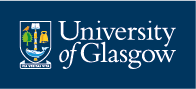 Investment Application FormPROJECT/INVESTMENT TITLEFunding Requested: [insert fund amount]Presented to: [insert governance body name] Project CodeSubmission DateSubmission TypeDelivered ByCurrent StatusDetails on what will be deliveredFunding TypeIf applicable, value from grant or other fundingInvestment HeadingInvestment Plan Funding SourceValue already approvedValue requested nowTotal requested to dateTotal spend on project to dateTotal Projected SpendTotal per capital planNew TOTALInvestment HeadingBenefit DescriptionBenefit ValueHow will this be measured?Timing of benefitHealth & Safety/ RegulatoryBusiness ContinuitySustainabilityStrategic AlignmentCapability & CompetitionMain project categoryAdditional project categoriesAdd in additional categoriesMain strategy this contributes toAdditional strategy contributionsAdd in additional strategic themesEquipment CostBuilding/LocationEstates CostEstates NameDate sent to Estates (for installation cost)DescriptionMitigation/CommentRisk 1Risk 2Risk 3AssumptionsConstraintsDependenciesOtherAny further relevant pointsAny further documentation presented as part of this applicationApprovals (Governance/Name)Date